Выбираем ВУЗ	Выбор учебного заведения и профессии – это не простое решение! Чтобы помочь выпускникам в данном вопросе, ребята из объединения «Начни своё дело» (9, 11 классы – 9 чел.)  20.01.19  посетили День открытых дверей, который провёл для будущих абитуриентов  Нижнетагильский государственный социально – педагогический институт (филиал РГППУ). 	С приветственным словом перед учащимися и родителями выступила директор НТГСПА  Л.Е. Егорова, которая отметила, что в институте созданы все условия для получения профессий,  которые востребованы на рынке труда города.  Ответственный секретарь приёмной комиссии Е.В.Сизоненко познакомила  присутствующих с правилами приёма в ВУЗ в 2019 году. Профили подготовки  представили  деканы факультетов. Далее молодые люди по желанию разошлись по факультетам, где смогли задать интересующие их вопросы и, конечно же, получили исчерпывающие ответы. 	Впереди у учащихся знакомство с другими профессиональными образовательными организациями города, так как совместный с ОУ №66 профориентационный проект «Маршрут успеха» набирает обороты. Удачи будущим абитуриентам!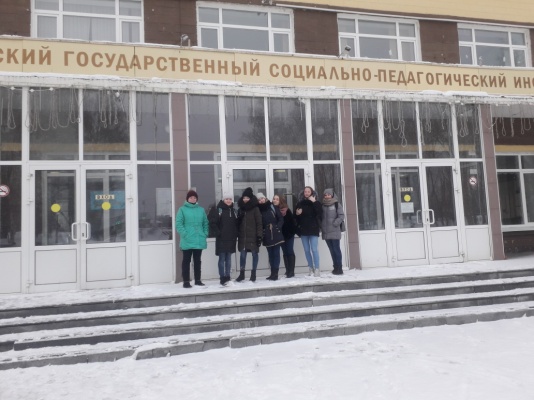 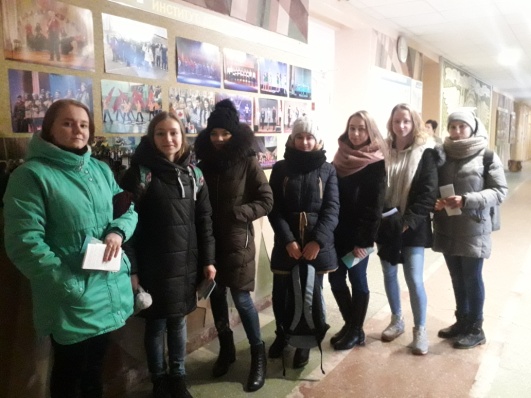 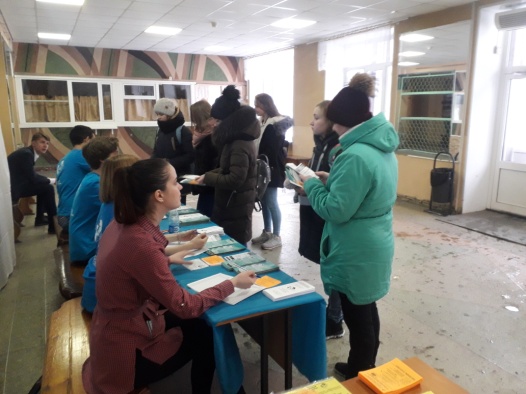 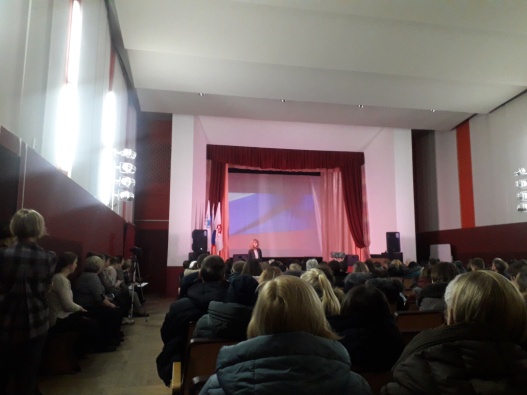 